9	examinar y aprobar el Informe del Director de la Oficina de Radiocomunicaciones, de conformidad con el Artículo 7 del Convenio:9.1	sobre las actividades del Sector de Radiocomunicaciones desde la CMR-15;9.1 (9.1.5)	Resolución 764 (CMR-15) – Examen de las repercusiones técnicas y reglamentarias de incorporar por referencia las Recomendaciones UIT-R M.1638-1 y UIT-R M.1849-1 en los números 5.447F y 5.450A del Reglamento de RadiocomunicacionesIntroducciónLas Administraciones de la CRC consideran esencial garantizar la protección de los servicios de radiodeterminación con atribuciones en las bandas de frecuencias 5 250-5 350 MHz y 5 470-5 725 MHz, con arreglo a los números 5.447F y 5.450A del Reglamento de Radiocomunicaciones. Por consiguiente, las Administraciones de la CRC abogan por la adopción del método A del Informe de la RPC para abordar este tema. PropuestaA fin de abordar el tema 9.1.5 del punto 9.1 del orden del día de la CMR-19, se propone utilizar el texto reglamentario que figura en el anexo al presente documento.ARTÍCULO 5Atribuciones de frecuenciaSección IV – Cuadro de atribución de bandas de frecuencias
(Véase el número 2.1)
MOD	RCC/12A21A5/15.447F	En la banda de frecuencias 5 250-5 350 MHz, las estaciones del servicio móvil no reclamarán protección contra los servicios de radiolocalización, de exploración de la Tierra por satélite (activo) y de investigación espacial (activo). .     (CMR-)Motivos:	Esta medida garantizará la protección de los sistemas de radiodeterminación frente a posibles interferencias de sistemas del servicio móvil, incluidos los sistemas WAS/RLAN.MOD	RCC/12A21A5/25.450A	En la banda de frecuencias 5 470-5 725 MHz, las estaciones del servicio móvil no reclamarán protección contra los servicios de radiodeterminación. .     (CMR-)Motivos:	Esta medida garantizará la protección de los sistemas de radiodeterminación frente a posibles interferencias de sistemas del servicio móvil.______________Conferencia Mundial de Radiocomunicaciones (CMR-19)
Sharm el-Sheikh (Egipto), 28 de octubre - 22 de noviembre de 2019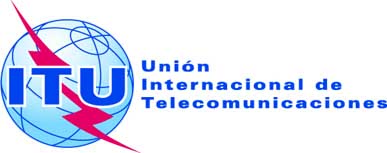 SESIÓN PLENARIAAddéndum 5 al
Documento 12(Add.21)-S23 de junio de 2019Original: rusoPropuestas Comunes de la Comunidad Regional de ComunicacionesPropuestas Comunes de la Comunidad Regional de ComunicacionesPropuestas para los trabajos de la ConferenciaPropuestas para los trabajos de la ConferenciaPunto 9.1(9.1.5) del orden del díaPunto 9.1(9.1.5) del orden del día